НАИМЕНОВАНИЕ СИЗТехническое описаниеГОСТИзображенияФутболка трикотажная с коротким рукавомТкань: трикотажное полотно, хлопок 100%, плотность 160 - 180 г/м², кулирная гладь.Рукав короткий. Ворот круглый.Цвет: темно-синий, серый, зеленыйТР ТС 019/2011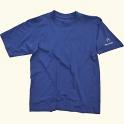 